American Society of Civil Engineers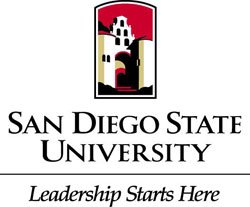 Student ChapterGeneral Body Meeting Location: Pride Suite Aztec Student UnionDate: February 16, 2016Call to OrderRecapGeoWall is @ NationalsStudy with a BuddyScholarshipsVisit our website for applications!Upcoming EventsYMF General Body Meeting February 16th Concrete Canoe Final Pour February 20th UCSD Tour February 23rd Engineering Day @ the Mall (Chula Vista Center) February 27th Civil Engineering NewsYMFAPWAGuest SpeakerPatrick Larkin, AECOMEthicsPursuit of Excellence